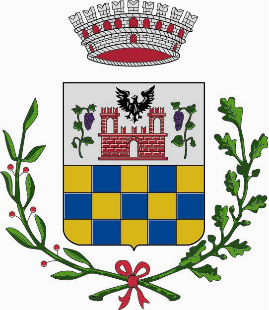 COMUNE DI VEDANO AL LAMBROProvincia di Monza e della BrianzaDOMANDA DI PARTECIPAZIONEAllegato APROCEDURA APERTA PER L’AFFIDAMENTO IN  CONCESSIONE DEL SERVIZIO DI GESTIONE DELL’ASILO NIDO “IQBAL MASIH” – PERIODO DAL 01.09.2019 al 31.08.2022. CIG 7937369C19DOMANDA DI PARTECIPAZIONEE DICHIARAZIONE SOSTITUTIVA REDATTA AI SENSI DEL D.P.R. 445 DEL 28.12.2000 E S.M.I.Il/la sottoscritto/a       Nato/a a        Prov.         il       Residente a       Via      n.       Stato       In qualità di (Carica sociale)        dell’Impresa/cooperativa (denominazione rag.sociale)        Con sede legale in via        n.       Città       Prov.       c.a.p.       Stato       e sede amministrativa in Via       n.        Città       Prov.       c.a.p.       Stato       Telefono      e-mail        Indirizzo di posta elettronica certificata (PEC)       Codice Fiscale       P.I.      CHIEDEdi partecipare alla gara di cui all’oggetto in qualità di (barrare tutti i casi riconducibili al concorrente e se del caso compilare): Impresa individuale (D. Lgs. 50/2016 art. 45 – comma 2 - lett. a); Società, specificare tipo       ; Consorzio fra società cooperativa di produzione e lavoro (D. Lgs. 50/2016 art. 45 – comma 2 - lett. b); Consorzio tra imprese artigiane (D. Lgs. 50/2016 art. 45 – comma 2 - lett. b); Consorzio stabile (D. Lgs. 50/2016 art. 45 – comma 2 - lett. c);(da compilare nei casi di partecipazione soprariportati di cui al D. Lgs. 50/2016 art. 45 – comma 2 - lett. b e c): che concorre per i seguenti consorziati:(indicare la denominazione sociale)      (indicare la forma giuridica)      con sede legale in       (     ) Via/P.zza       CAP       Telefono       e-mail       PEC      Codice fiscale       P.IVA      (indicare la denominazione sociale)      (indicare la forma giuridica)      con sede legale in       (     ) Via/P.zza       CAP       Telefono       e-mail       PEC      Codice fiscale       P.IVA      (indicare la denominazione sociale)      (indicare la forma giuridica)      con sede legale in       (     ) Via/P.zza       CAP       Telefono       e-mail       PEC      Codice fiscale       P.IVA       in quanto consorzio di cui all’art. 45 comma 2 lett. b) o lett. c) del D. Lgs 50/2016 di volere eseguire in proprio le attività di cui trattasi.(in caso di raggruppamenti)Mandataria di un raggruppamento temporaneo (D. Lgs. 50/2016 art. 45 – comma 2 - lett. d – lett. e): tipo orizzontale 		 tipo verticale			 tipo misto costituito  non costituitocomposto come sottoindicato, e che le percentuali/parti di lavoro o servizio che i singoli componenti del raggruppamento intendono assumere sono le seguenti:mandatario     con sede legale in       (     ) Via/P.zza       CAP       Telefono       e-mail       PEC      Codice fiscale       P.IVA      (indicare la parte di lavoro/servizio che in caso di aggiudicazione verrà eseguita e la relativa quota di partecipazione)      Quota di partecipazione      %mandante      con sede legale in       (     ) Via/P.zza       CAP       Telefono       e-mail       PEC      Codice fiscale       P.IVA       (indicare la parte di lavoro/servizio che in caso di aggiudicazione verrà eseguita e la relativa quota di partecipazione)      Quota di partecipazione      %mandante      con sede legale in       (     ) Via/P.zza       CAP       Telefono       e-mail       PEC      Codice fiscale       P.IVA       (indicare la parte di lavoro/servizio che in caso di aggiudicazione verrà eseguita e la relativa quota di partecipazione)      Quota di partecipazione      %Mandataria di un consorzio ordinario (D. Lgs. 50/2016 art. 45 – comma 2 - lett. e): costituito non costituito;(se ricorre il caso)  e si impegna, in caso di aggiudicazione, a costituire RTI/Consorzio conformandosi alla disciplina di cui all’art. 48, comma 8 del D. Lgs. 50/2016, conferendo mandato collettivo speciale con rappresentanza all’impresa qualificata mandataria, che stipulerà il contratto in nome e per conto delle mandanti/consorziate in virtù del mandato collettivo da queste ultime alla stessa conferito e dichiara che in caso di aggiudicazione il raggruppamento temporaneo sarà costituito nei ruoli e nelle quote di partecipazione così come riportato nella presente domanda. Aggregazione di imprese di rete (D. Lgs. 50/2016 art. 45 – comma 2 - lett. f): dotata di un organo comune con potere di rappresentanza e di soggettività giuridica; dotata di un organo comune con potere di rappresentanza ma priva di soggettività giuridica;  dotata di un organo comune privo del potere di rappresentanza o se la rete è sprovvista di organo comune, ovvero, se l’organo comune è privo dei requisiti di qualificazione richiesti per assumere la veste di mandataria.  (da compilare in caso di concorrente che si avvalga di ausiliario ai sensi dell’art. 89 D. Lgs 50/2016 per soddisfare i requisiti di qualificazione):comunica che intende avvalersi di (indicare denominazione dell'Ausiliario)      con sede legale in       (     ) Via/P.zza       CAP       Telefono       e-mail       PEC      Codice fiscale      P.IVA      con riferimento ai seguenti requisiti:      ;e pertanto, allega alla presente anche tutta la documentazione di cui all’art 89 “avvalimento” del D. Lgs 50/2016.A tal fine, consapevole del fatto che, in caso di mendace dichiarazione, verranno applicate nei suoi riguardi, ai sensi dell’art.76 del D.P.R. n.445/2000 e s.m.i., le sanzioni previste dal codice penale e dalle leggi speciali in materia di falsità negli atti, D I C H I A R Ain relazione alla procedura di gara di cui in oggetto, avvalendosi delle disposizioni di cui agli artt. 46 e 47 del D.P.R. n. 445/2000 e s.m.i.remunerativa l’offerta economica presentata giacché per la sua formulazione ha preso atto e tenuto conto:a)	delle condizioni contrattuali e degli oneri compresi quelli eventuali relativi in materia di sicurezza, di assicurazione, di condizioni di lavoro e di previdenza e assistenza in vigore nel luogo dove devono essere svolti i servizi/fornitura;b)	di tutte le circostanze generali, particolari e locali, nessuna esclusa ed eccettuata, che possono avere influito o influire sia sulla prestazione dei servizi, sia sulla determinazione della propria offerta;che l’offerta è valida e vincolante per 180 giorni consecutivi a decorrere dalla scadenza del termine per la presentazione delle offerte;di accettare, senza condizione o riserva alcuna, tutte le norme e disposizioni contenute nella documentazione di gara (documenti che costituiscono il progetto del servizio nonché bando e disciplinare di gara e relativi allegati); di accettare il Patto di integrità approvato con la delibera n. 25 del 30/01/2019 di approvazione del Piano triennale per la prevenzione della corruzione e per la trasparenza per il triennio 2019/2021 del Comune di Vedano al Lambro  (art. 1, comma 17, della l. 190/2012); (per gli operatori economici non residenti e privi di stabile organizzazione in Italia)  di impegnarsi ad uniformarsi, in caso di aggiudicazione, alla disciplina di cui agli articoli 17, comma 2, e 53, comma 3 del D.P.R. 633/1972 e a comunicare alla Stazione Appaltante la nomina del proprio rappresentante fiscale, nelle forme di legge; di aver preso visione dello stato dei luoghi in cui deve essere eseguita la prestazione;i seguenti dati: domicilio fiscale      ; codice fiscale      ; partita IVA      ; indirizzo PEC       oppure, solo in caso di concorrenti aventi sede in altri Stati membri, l’indirizzo di posta elettronica       ai fini delle comunicazioni di cui all’art. 76, comma 5 del D. Lgs. 50/2016;In ottemperanza a quanto indicato nel documento “Modalità di utilizzo della piattaforma SINTEL”, ai fini della presente procedura elegge, quale domicilio principale per il ricevimento delle comunicazioni inerenti la procedura stessa e, in generale, le attività svolte nell’ambito di SINTEL, l’apposita area riservata ad accesso sicuro “Comunicazioni della procedura” messa a sua disposizione all’interno del sistema e l’indirizzo di Posta Elettronica Certificata collegato all’atto della registrazione (nel caso di RTI costituendo o costituito, GEIE, consorzio, aggregazioni di imprese aderenti al contratto di rete si fa riferimento all’area riservata e l’indirizzo di Posta Elettronica Certificata eletto dall’impresa mandataria/capogruppo); l’Impresa si assume la responsabilità della corretta indicazione dell’indirizzo PEC inserito in SINTEL,  compresa la circostanza che l’indirizzo associato in Sintel non sia PEC, consapevole che in tal caso ARCA S.p.A. e il Comune di Vedano al Lambro non avrebbero responsabilità in ordine al mancato recepimento delle comunicazioni); dichiara di prendere atto, anche in riferimento alle comunicazioni di cui all’art. 76 del Codice, che tutte le comunicazioni della procedura inviate attraverso SINTEL sono inviate anche all’indirizzo di Posta Elettronica Certificata dichiarato dall’Impresa al momento della registrazione (o successivamente con l’aggiornamento del profilo registrato); dichiara di prendere atto che, per la ricezione di ogni eventuale comunicazione inerente la procedura in oggetto (anche quelle di cui all’art. 76 del Codice) e/o di richieste di chiarimento e/o integrazione della documentazione presentata, saranno utilizzate le modalità sopra dettagliate (Comunicazioni della procedura); dichiara che, in caso di indisponibilità oggettiva del sistema telematico, eventuali comunicazioni dovranno essere trasmesse all’indirizzo PEC indicato nella Domanda di partecipazione; Per gli operatori economici ammessi al concordato preventivo con continuità aziendale di cui all’art. 186-bis del R.D. 16 marzo 1942, n. 267ad integrazione di quanto indicato nella parte  III, sez. C, lett. d) del DGUE, i seguenti  estremi del provvedimento di ammissione al concordato e del provvedimento di autorizzazione a partecipare alle gare       rilasciati dal Tribunale di       nonché dichiara di non partecipare alla gara quale mandataria di un raggruppamento temporaneo di imprese e che le altre imprese aderenti al raggruppamento non sono assoggettate ad una procedura concorsuale ai sensi dell’art. 186  bis, comma 6 del R.D. 16 marzo 1942, n. 267. Per gli operatori economici aventi sede, residenza o domicilio nei paesi inseriti nelle c.d. “black list”)dichiara di essere in possesso dell’autorizzazione in corso di validità rilasciata ai sensi del d.m. 14 dicembre 2010 del Ministero dell’economia e delle finanze ai sensi (art. 37 del d.l. 78/2010, conv. in l. 122/2010) oppure dichiara di aver presentato domanda di autorizzazione ai sensi dell’art. 1 comma 3 del d.m. 14.12.2010 e  allega copia conforme dell’istanza di autorizzazione inviata al Ministero;Le suddette dichiarazioni dovranno essere rese con il presente documento, da allegare alla domanda di partecipazione debitamente compilato e firmato digitalmente dagli operatori dichiaranti, nonché dal sottoscrittore della domanda di partecipazione.di essere edotto degli obblighi derivanti dal “Codice di comportamento dei dipendenti pubblici e Codice disciplinare” adottato dal Comune di Vedano al Lambro, per quanto applicabili, la cui violazione, previa contestazione ed in assenza di idonee controdeduzioni, comporterà la risoluzione del contratto.di essere a conoscenza degli obblighi imposti dalla Legge n. 136 del 13.08.2010 “Piano straordinario contro le mafie, nonché delega al Governo in materia di normativa antimafia” in particolare dall’art. 3 “tracciabilità dei flussi finanziari” e ss.m.i.;di rispettare, al momento della presentazione dell’offerta e per tutta la durata del contratto, i contratti collettivi nazionali di lavoro del settore, se esistenti, gli accordi sindacali integrativi e tutti gli adempimenti di legge nei confronti dei lavoratori dipendenti, nonché di rispettare gli obblighi previsti dal decreto legislativo 9 aprile 2008, n. 81 per la salute nei luoghi di lavoro;di avere direttamente o con delega a personale dipendente esaminato tutti gli elaborati progettuali;di avere preso conoscenza delle condizioni locali, della viabilità di accesso, di aver verificato le capacità e le disponibilità compatibili con i tempi di esecuzione previsti nonché di tutte le circostanze generali e particolari suscettibili di influire sulla determinazione dei prezzi, sulle condizioni contrattuali e sull'esecuzione dei lavori e di aver giudicato il servizio realizzabile, gli elaborati progettuali adeguati ed i prezzi nel loro complesso remunerativi e tali da consentire il ribasso offerto;di impegnarsi ad applicare, in caso di aggiudicazione, la clausola sociale con riferimento all’art. 50 del Codice dei Contratti Pubblici e alle Linee Guida ANAC n. 13;di essere informato che, ai sensi del D. Lgs 10/08/2018 n. 101 che adegua il D.lgs 196/2003 alle disposizioni del Regolamento (UE) 2016/679 (GDPR), in materia di protezione dei dati personali, i dati forniti saranno utilizzati dagli uffici esclusivamente per le finalità di gestione della procedura e saranno trattati successivamente per le finalità connesse alla gestione dell’affidamento, nel rispetto della normativa specifica di cui al D. Lgs 50/2016 “Codice dei contratti pubblici”. Il trattamento viene effettuato sia con strumenti cartacei sia con supporti informatici a disposizione degli uffici; i dati verranno comunicati al personale dipendente dell’Amministrazione comunale coinvolto nel procedimento e ai soggetti partecipanti alla gara che hanno diritto di post informazione.  Il trattamento è necessario per l'esecuzione di un compito di interesse pubblico. I dati saranno conservati ai fini dei controlli dell’Autorità Nazionale Anticorruzione e per le finalità statistiche e di monitoraggio dei contratti pubblici nei limiti delle previsioni della normativa nazionale. Titolare del trattamento dei dati personali, con riferimento allo svolgimento della procedura è il Comune di Vedano al Lambro. Il responsabile del trattamento dei dati è Responsabile del Servizio AAGG;di accettare:il patto di Integrità del Comune di Vedano al Lambro;il codice di comportamento del comune di Vedano al Lambro;che ai fini dell’individuazione della dimensione aziendale dell'impresa (Micro/Piccola/Media/Grande, così come definite dal Codice art. 3, lett. aa) e del CCNL applicato, fornisce i seguenti dati:dimensione aziendale (dovrà essere dichiarato se trattasi di Micro/Piccola/Media/Grande impresa)      CCNL applicato      ;Dichiara, con riferimento all’accesso agli atti, di autorizzare il diritto di accesso alle informazioni fornite nell’ambito delle offerte ovvero a giustificazione delle medesimeovvero/in alternativa di non autorizzare il diritto di accesso limitatamente alle informazioni fornite nell’ambito delle offerte ovvero delle eventuali giustificazioni presentate ai fini della valutazione di congruità delle offerte, per le seguenti espresse motivazioni:N.B. Si evidenzia che qualora il concorrente intenda negare il diritto di accesso, dovrà produrre una motivata e comprovata dichiarazione circa il fatto che tali informazioni costituiscono segreti tecnici e commerciali; in caso di diniego d’accesso dovranno pertanto essere espressamente individuate le specifiche parti degli eventuali giustificativi economici sottratti all’accesso, indicandone per ciascuna l’esatta motivazione; in mancanza di tali individuazione/specificazioni/motivazioni l’accesso si intende autorizzato.E’ comunque consentito l’accesso al concorrente che lo chieda in vista della difesa in giudizio dei propri interessi in relazione alla procedura di affidamento del contratto nell’ambito del quale viene formulata la richiesta di accesso – Art. 53 co 6 del D. Lgs. 50/2016.La mancata indicazione di quanto indicato nel presente punto equivale ad autorizzazione all’esercizio del diritto di accesso.Data e firmaIL LEGALE RAPPRESENTANTE(La presente domanda di partecipazione una volta compilata va, possibilmente, trasformata in PDF e firmata digitalmente.)SOTTOSCRIZIONE DELLA DOMANDA DI PARTECIPAZIONE-	 In caso di raggruppamento temporaneo o consorzio ordinario già costituito la domanda di partecipazione dovrà essere resa e sottoscritta mediante l’apposizione di firma digitale dal legale rappresentante o dal procuratore del legale rappresentante del mandatario/capofila;-	In caso di raggruppamento temporaneo o consorzio ordinario non ancora costituito la domanda di partecipazione dovrà essere resa dal legale rappresentante o dal procuratore del legale rappresentante del concorrente che sarà designato quale mandatario del raggruppamento temporaneo o consorzio ordinario non ancora costituito e sottoscritta, mediante l’apposizione di firma digitale, da tutti i soggetti che costituiranno il raggruppamento temporaneo o consorzio.-	In caso di aggregazioni di imprese aderenti al contratto di rete si fa riferimento alla disciplina prevista per i raggruppamenti temporanei di imprese, in quanto compatibile. -	In caso di consorzio di cooperative e imprese artigiane o di consorzio stabile di cui all’art. 45, co. 2, lett. b) e c) del Codice la domanda di partecipazione dovrà essere resa e sottoscritta mediante l’apposizione di firma digitale dal legale rappresentante del consorzio medesimoSOTTOSCRIZIONE DA PARTE DI PROCURATORELa domanda di partecipazione può essere sottoscritta anche dal procuratore legale, in tale caso va allegata la procura così come previsto nel Disciplinare di gara.Documento informatico firmato digitalmente ai sensi del testo unico D.P.R. 28 dicembre 2000, n. 445del D. Lgs. 7 marzo 2005, n.82 e norme collegate